Филиал муниципального автономного общеобразовательного учреждения «Прииртышская средняя общеобразовательная школа» -«Полуяновская средняя общеобразовательная школа»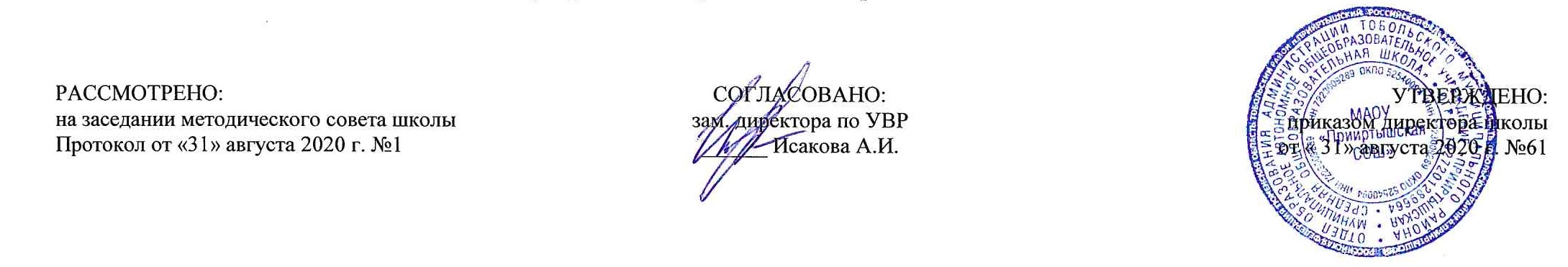 РАБОЧАЯ ПРОГРАММАпо английскому языку для 9 классана 2020-2021 учебный год	Составитель программы: Кучумова Рузиля Амирхановна учитель английского языка	Планирование составлено в соответствии                                                                                                                              ФГОС ООО                                                                                                                                                                        	                                                                                                       д. Полуянова                                                                                                                     2020 годПланируемые результаты освоения учебного предмета «Английский язык»Коммуникативные уменияГоворение. Диалогическая речьВыпускник научится:вести диалог (диалог этикетного характера, диалог–-расспрос, диалог побуждение к действию; комбинированный диалог) в стандартных ситуациях неофициального общения в рамках освоенной тематики, соблюдая нормы речевого этикета, принятые в стране изучаемого языка. Выпускник получит возможность научиться:вести диалог-обмен мнениями; брать и давать интервью;вести диалог-расспрос на основе нелинейного текста (таблицы, диаграммы и т. д.).Говорение. Монологическая речьВыпускник научится:строить связное монологическое высказывание с опорой на зрительную наглядность и/или вербальные опоры (ключевые слова, план, вопросы) в рамках освоенной тематики;описывать события с опорой на зрительную наглядность и/или вербальную опору (ключевые слова, план, вопросы); давать краткую характеристику реальных людей и литературных персонажей; передавать основное содержание прочитанного текста с опорой или без опоры на текст, ключевые слова/ план/ вопросы;описывать картинку/ фото с опорой или без опоры на ключевые слова/ план/ вопросы.Выпускник получит возможность научиться: делать сообщение на заданную тему на основе прочитанного; комментировать факты из прочитанного/ прослушанного текста, выражать и аргументировать свое отношение к прочитанному/ прослушанному; кратко высказываться без предварительной подготовки на заданную тему в соответствии с предложенной ситуацией общения;кратко высказываться с опорой на нелинейный текст (таблицы, диаграммы, расписание и т. п.);кратко излагать результаты выполненной проектной работы.АудированиеВыпускник научится: воспринимать на слух и понимать основное содержание несложных аутентичных текстов, содержащих некоторое количество неизученных языковых явлений; воспринимать на слух и понимать нужную/интересующую/ запрашиваемую информацию в аутентичных текстах, содержащих как изученные языковые явления, так и некоторое количество неизученных языковых явлений.Выпускник получит возможность научиться:выделять основную тему в воспринимаемом на слух тексте;использовать контекстуальную или языковую догадку при восприятии на слух текстов, содержащих незнакомые слова.Чтение Выпускник научится: читать и понимать основное содержание несложных аутентичных текстов, содержащие отдельные неизученные языковые явления;читать и находить в несложных аутентичных текстах, содержащих отдельные неизученные языковые явления, нужную/интересующую/ запрашиваемую информацию, представленную в явном и в неявном виде;читать и полностью понимать несложные аутентичные тексты, построенные на изученном языковом материале; выразительно читать вслух небольшие построенные на изученном языковом материале аутентичные тексты, демонстрируя понимание прочитанного.Выпускник получит возможность научиться:устанавливать причинно-следственную взаимосвязь фактов и событий, изложенных в несложном аутентичном тексте;восстанавливать текст из разрозненных абзацев или путем добавления выпущенных фрагментов.Письменная речь Выпускник научится: заполнять анкеты и формуляры, сообщая о себе основные сведения (имя, фамилия, пол, возраст, гражданство, национальность, адрес и т. д.);писать короткие поздравления с днем рождения и другими праздниками, с употреблением формул речевого этикета, принятых в стране изучаемого языка, выражать пожелания (объемом 30–40 слов, включая адрес);писать личное письмо в ответ на письмо-стимул с употреблением формул речевого этикета, принятых в стране изучаемого языка: сообщать краткие сведения о себе и запрашивать аналогичную информацию о друге по переписке; выражать благодарность, извинения, просьбу; давать совет и т. д. (объемом 100–120 слов, включая адрес);писать небольшие письменные высказывания с опорой на образец/ план.Выпускник получит возможность научиться:делать краткие выписки из текста с целью их использования в собственных устных высказываниях;писать электронное письмо (e-mail) зарубежному другу в ответ на электронное письмо-стимул;составлять план/ тезисы устного или письменного сообщения; кратко излагать в письменном виде результаты проектной деятельности;писать небольшое письменное высказывание с опорой на нелинейный текст (таблицы, диаграммы и т. п.).Языковые навыки и средства оперирования имиОрфография и пунктуацияВыпускник научится:правильно писать изученные слова;правильно ставить знаки препинания в конце предложения: точку в конце повествовательного предложения, вопросительный знак в конце вопросительного предложения, восклицательный знак в конце восклицательного предложения;расставлять в личном письме знаки препинания, диктуемые его форматом, в соответствии с нормами, принятыми в стране изучаемого языка.Выпускник получит возможность научиться:сравнивать и анализировать буквосочетания английского языка и их транскрипцию.Фонетическая сторона речиВыпускник научится:различать на слух и адекватно, без фонематических ошибок, ведущих к сбою коммуникации, произносить слова изучаемого иностранного языка;соблюдать правильное ударение в изученных словах;различать коммуникативные типы предложений по их интонации;членить предложение на смысловые группы;адекватно, без ошибок, ведущих к сбою коммуникации, произносить фразы с точки зрения их ритмико-интонационных особенностей (побудительное предложение; общий, специальный, альтернативный и разделительный вопросы), в том числе, соблюдая правило отсутствия фразового ударения на служебных словах.Выпускник получит возможность научиться:выражать модальные значения, чувства и эмоции с помощью интонации;различать британские и американские варианты английского языка в прослушанных высказываниях.Лексическая сторона речиВыпускник научится:узнавать в письменном и звучащем тексте изученные лексические единицы (слова, словосочетания, реплики-клише речевого этикета), в том числе многозначные в пределах тематики основной школы;употреблять в устной и письменной речи в их основном значении изученные лексические единицы (слова, словосочетания, реплики-клише речевого этикета), в том числе многозначные, в пределах тематики основной школы в соответствии с решаемой коммуникативной задачей;соблюдать существующие в английском языке нормы лексической сочетаемости;распознавать и образовывать родственные слова с использованием словосложения и конверсии в пределах тематики основной школы в соответствии с решаемой коммуникативной задачей;распознавать и образовывать родственные слова с использованием аффиксации в пределах тематики основной школы в соответствии с решаемой коммуникативной задачей: глаголы при помощи аффиксов dis-, mis-, re-, -ize/-ise; имена существительные при помощи суффиксов -or/ -er, -ist , -sion/-tion, -nce/-ence, -ment, -ity , -ness, -ship, -ing; имена прилагательные при помощи аффиксов inter-; -y, -ly, -ful , -al , -ic, -ian/an, -ing; -ous, -able/ible, -less, -ive;наречия при помощи суффикса -ly;имена существительные, имена прилагательные, наречия при помощи отрицательных префиксов un-, im-/in-;числительные при помощи суффиксов -teen, -ty; -th.Выпускник получит возможность научиться:распознавать и употреблять в речи в нескольких значениях многозначные слова, изученные в пределах тематики основной школы;знать различия между явлениями синонимии и антонимии; употреблять в речи изученные синонимы и антонимы адекватно ситуации общения;распознавать и употреблять в речи наиболее распространенные фразовые глаголы;распознавать принадлежность слов к частям речи по аффиксам;распознавать и употреблять в речи различные средства связи в тексте для обеспечения его целостности (firstly, to begin with, however, as for me, finally, at last, etc.);использовать языковую догадку в процессе чтения и аудирования (догадываться о значении незнакомых слов по контексту, по сходству с русским/ родным языком, по словообразовательным элементам.Грамматическая сторона речиВыпускник научится:оперировать в процессе устного и письменного общения основными синтаксическими конструкциями и морфологическими формами в соответствии с коммуникативной задачей в коммуникативно-значимом контексте:распознавать и употреблять в речи различные коммуникативные типы предложений: повествовательные (в утвердительной и отрицательной форме) вопросительные (общий, специальный, альтернативный и разделительный вопросы), побудительные (в утвердительной и отрицательной форме) и восклицательные;распознавать и употреблять в речи распространенные и нераспространенные простые предложения, в том числе с несколькими обстоятельствами, следующими в определенном порядке;распознавать и употреблять в речи предложения с начальным It;распознавать и употреблять в речи предложения с начальным There + to be;распознавать и употреблять в речи сложносочиненные предложения с сочинительными союзами and, but, or;распознавать и употреблять в речи сложноподчиненные предложения с союзами и союзными словами because, if, that, who, which, what, when, where, how, why;использовать косвенную речь в утвердительных и вопросительных предложениях в настоящем и прошедшем времени;распознавать и употреблять в речи условные предложения реального характера (Conditional I – If I see Jim, I’ll invite him to our school party) и нереального характера (Conditional II – If I were you, I would start learning French);распознавать и употреблять в речи имена существительные в единственном числе и во множественном числе, образованные по правилу, и исключения;распознавать и употреблять в речи существительные с определенным/ неопределенным/нулевым артиклем;распознавать и употреблять в речи местоимения: личные (в именительном и объектном падежах, в абсолютной форме), притяжательные, возвратные, указательные, неопределенные и их производные, относительные, вопросительные;распознавать и употреблять в речи имена прилагательные в положительной, сравнительной и превосходной степенях, образованные по правилу, и исключения;распознавать и употреблять в речи наречия времени и образа действия и слова, выражающие количество (many/much, few/a few, little/a little); наречия в положительной, сравнительной и превосходной степенях, образованные по правилу и исключения;распознавать и употреблять в речи количественные и порядковые числительные;распознавать и употреблять в речи глаголы в наиболее употребительных временных формах действительного залога: Present Simple, Future Simple и Past Simple, Present и Past Continuous, Present Perfect;распознавать и употреблять в речи различные грамматические средства для выражения будущего времени: Simple Future, to be going to, Present Continuous;распознавать и употреблять в речи модальные глаголы и их эквиваленты (may, can, could, be able to, must, have to, should);распознавать и употреблять в речи глаголы в следующих формах страдательного залога: Present Simple Passive, Past Simple Passive;распознавать и употреблять в речи предлоги места, времени, направления; предлоги, употребляемые при глаголах в страдательном залоге.Выпускник получит возможность научиться:распознавать сложноподчиненные предложения с придаточными: времени с союзом since; цели с союзом so that; условия с союзом unless; определительными с союзами who, which, that;распознавать и употреблять в речи сложноподчиненные предложения с союзами whoever, whatever, however, whenever;распознавать и употреблять в речи предложения с конструкциями as … as; not so … as; either … or; neither … nor;распознавать и употреблять в речи предложения с конструкцией I wish;распознавать и употреблять в речи конструкции с глаголами на -ing: to love/hate doing something; Stop talking;распознавать и употреблять в речи конструкции It takes me …to do something; to look / feel / be happy;распознавать и употреблять в речи определения, выраженные прилагательными, в правильном порядке их следования;распознавать и употреблять в речи глаголы во временных формах действительного залога: Past Perfect, Present Perfect Continuous, Future-in-the-Past;распознавать и употреблять в речи глаголы в формах страдательного залога Future Simple Passive, Present Perfect Passive;распознавать и употреблять в речи модальные глаголы need, shall, might, would;распознавать по формальным признакам и понимать значение неличных форм глагола (инфинитива, герундия, причастия I и II, отглагольного существительного) без различения их функций и употреблять их в речи;распознавать и употреблять в речи словосочетания «Причастие I+существительное» (a playing child) и «Причастие II+существительное» (a written poem).Социокультурные знания и уменияВыпускник научится:употреблять в устной и письменной речи в ситуациях формального и неформального общения основные нормы речевого этикета, принятые в странах изучаемого языка;представлять родную страну и культуру на английском языке;понимать социокультурные реалии при чтении и аудировании в рамках изученного материала.Выпускник получит возможность научиться:использовать социокультурные реалии при создании устных и письменных высказываний;находить сходство и различие в традициях родной страны и страны/стран изучаемого языка.Компенсаторные уменияВыпускник научится:выходить из положения при дефиците языковых средств: использовать переспрос при говорении.Выпускник получит возможность научиться:использовать перифраз, синонимические и антонимические средства при говорении;пользоваться языковой и контекстуальной догадкой при аудировании и чтении.Содержание учебного предмета «Английский язык»Коммуникативные умения Говорение Диалогическая речьФормирование и развитие диалогической речи в рамках изучаемого предметного содержания речи: умений вести диалоги разного характера - этикетный, диалог-расспрос, диалог – побуждение к действию, диалог-обмен мнениями и комбинированный диалог.Объем диалога до 4-5 реплик (8-9 класс) со стороны каждого учащегося. Продолжительность диалога – до 2,5–3 минут. Монологическая речьФормирование и развитие умений строить связные высказывания с использованием основных коммуникативных типов речи (повествование,описание, рассуждение (характеристика)), с высказыванием своего мнения и краткой аргументацией с опорой и без опоры на зрительную наглядность, прочитанный/прослушанный текст и/или вербальные опоры (ключевые слова, план, вопросы)Объем монологического высказывания до 10-12 фраз (8-9 класс). Продолжительность монологического высказывания –1,5–2 минуты. АудированиеВосприятие на слух и понимание несложных аутентичных аудиотекстов с разной глубиной и точностью проникновения в их содержание (с пониманием основного содержания, с выборочным пониманием) в зависимости от решаемой коммуникативной задачи. Жанры текстов: прагматические, информационные, научно-популярные.Типы текстов: высказывания собеседников в ситуациях повседневного общения, сообщение, беседа, интервью, объявление, реклама и др.Содержание текстов должно соответствовать возрастным особенностям и интересам учащихся и иметь образовательную и воспитательную ценность.Аудирование с пониманием основного содержания текста предполагает умение определять основную тему и главные факты/события в воспринимаемом на слух тексте. Время звучания текстов для аудирования – до 2 минут. Аудирование с выборочным пониманием нужной/ интересующей/ запрашиваемой информации предполагает умение выделить значимую информацию в одном или нескольких несложных аутентичных коротких текстах. Время звучания текстов для аудирования – до 1,5 минут.Аудирование с пониманием основного содержания текста и с выборочным пониманием нужной/ интересующей/ запрашиваемой информации осуществляется на несложных аутентичных текстах, содержащих наряду с изученными и некоторое количество незнакомых языковых явлений.ЧтениеЧтение и понимание текстов с различной глубиной и точностью проникновения в их содержание: с пониманием основного содержания, с выборочным пониманием нужной/ интересующей/ запрашиваемой информации, с полным пониманием.Жанры текстов: научно-популярные, публицистические, художественные, прагматические. Типы текстов: статья, интервью, рассказ, отрывок из художественного произведения, объявление, рецепт, рекламный проспект, стихотворение и др.Содержание текстов должно соответствовать возрастным особенностям и интересам учащихся, иметь образовательную и воспитательную ценность, воздействовать на эмоциональную сферу школьников.Чтение с пониманием основного содержания осуществляется на несложных аутентичных текстах в рамках предметного содержания, обозначенного в программе. Тексты могут содержать некоторое количество неизученных языковых явлений. Объем текстов для чтения –до 700 слов.Чтение с выборочным пониманием нужной/ интересующей/ запрашиваемой информации осуществляется на несложных аутентичных текстах, содержащих некоторое количество незнакомых языковых явлений. Объем текста для чтения - около 350 слов.Чтение с полным пониманием осуществляется на несложных аутентичных текстах, построенных на изученном языковом материале. Объем текста для чтения около 500 слов. Независимо от вида чтения возможно использование двуязычного словаря. Письменная речьФормирование и развитие письменной речи, а именно умений:заполнение анкет и формуляров (указывать имя, фамилию, пол, гражданство, национальность, адрес);написание коротких поздравлений с днем рождения и другими праздниками, выражение пожеланий (объемом 30–40 слов, включая адрес); написание личного письма, в ответ на письмо-стимул с употреблением формул речевого этикета, принятых в стране изучаемого языка с опорой и без опоры на образец (расспрашивать адресата о его жизни, делах, сообщать то же самое о себе, выражать благодарность, давать совет, просить о чем-либо), объем личного письма около 100–120 слов, включая адрес; составление плана, тезисов устного/письменного сообщения; краткое изложение результатов проектной деятельности.делать выписки из текстов; составлять небольшие письменные высказывания в соответствии с коммуникативной задачей.Языковые средства и навыки оперирования имиОрфография и пунктуацияПравильное написание всех букв алфавита, основных буквосочетаний, изученных слов. Правильное использование знаков препинания (точки, вопросительного и восклицательного знака) в конце предложения.Фонетическая сторона речи.Различения на слух в потоке речи всех звуков иностранного языка и навыки их адекватного произношения (без фонематических ошибок, ведущих к сбою в коммуникации). Соблюдение правильного ударения в изученных словах. Членение предложений на смысловые группы. Ритмико-интонационные навыки произношения различных типов предложений. Соблюдение правила отсутствия фразового ударения на служебных словах.Лексическая сторона речиНавыки распознавания и употребления в речи лексических единиц, обслуживающих ситуации общения в рамках тематики основной школы, наиболее распространенных устойчивых словосочетаний, оценочной лексики, реплик-клише речевого этикета, характерных для культуры стран изучаемого языка в объеме примерно 1000 единиц.Основные способы словообразования: аффиксация, словосложение, конверсия. Многозначность лексических единиц. Синонимы. Антонимы. Лексическая сочетаемость. Грамматическая сторона речиНавыки распознавания и употребления в речи нераспространенных и распространенных простых предложений, сложносочиненных и сложноподчиненных предложений.Навыки распознавания и употребления в речи коммуникативных типов предложения: повествовательное (утвердительное и отрицательное), вопросительное, побудительное, восклицательное. Использование прямого и обратного порядка слов.Навыки распознавания и употребления в речи существительных в единственном и множественном числе в различных падежах; артиклей; прилагательных и наречий в разных степенях сравнения; местоимений (личных, притяжательных, возвратных, указательных, неопределенных и их производных, относительных, вопросительных); количественных и порядковых числительных; глаголов в наиболее употребительных видо-временных формах действительного и страдательного залогов, модальных глаголов и их эквивалентов; предлогов. Социокультурные знания и умения.Умение осуществлять межличностное и межкультурное общение, используя знания о национально-культурных особенностях своей страны и страны/стран изучаемого языка, полученные на уроках иностранного языка и в процессе изучения других предметов (знания межпредметного характера). Это предполагает овладение:знаниями о значении родного и иностранного языков в современном мире;сведениями о социокультурном портрете стран, говорящих на иностранном языке, их символике и культурном наследии;сведениями о социокультурном портрете стран, говорящих на иностранном языке, их символике и культурном наследии; знаниями о реалиях страны/стран изучаемого языка: традициях (в питании, проведении выходных дней, основных национальных праздников и т. д.), распространенных образцов фольклора (пословицы и т. д.); представлениями о сходстве и различиях в традициях своей страны и стран изучаемого языка; об особенностях образа жизни, быта, культуры (всемирно известных достопримечательностях, выдающихся людях и их вкладе в мировую культуру) страны/стран изучаемого языка; о некоторых произведениях художественной литературы на изучаемом иностранном языке;умением распознавать и употреблять в устной и письменной речи в ситуациях формального и неформального общения основные нормы речевого этикета, принятые в странах изучаемого языка (реплики-клише, наиболее распространенную оценочную лексику); умением представлять родную страну и ее культуру на иностранном языке; оказывать помощь зарубежным гостям в нашей стране в ситуациях повседневного общения. Компенсаторные уменияСовершенствование умений:переспрашивать, просить повторить, уточняя значение незнакомых слов;использовать в качестве опоры при порождении собственных высказываний ключевые слова, план к тексту, тематический словарь и т. д.; прогнозировать содержание текста на основе заголовка, предварительно поставленных вопросов и т. д.;догадываться о значении незнакомых слов по контексту, по используемым собеседником жестам и мимике;использовать синонимы, антонимы, описание понятия при дефиците языковых средств.Общеучебные умения и универсальные способы деятельностиФормирование и совершенствование умений:работать с информацией: поиск и выделение нужной информации, обобщение, сокращение, расширение устной и письменной информации, создание второго текста по аналогии, заполнение таблиц;работать с разными источниками на иностранном языке: справочными материалами, словарями, интернет-ресурсами, литературой;планировать и осуществлять учебно-исследовательскую работу: выбор темы исследования, составление плана работы, знакомство с исследовательскими методами (наблюдение, анкетирование, интервьюирование), анализ полученных данных и их интерпретация, разработка краткосрочного проекта и его устная презентация с аргументацией, ответы на вопросы по проекту; участие в работе над долгосрочным проектом, взаимодействие в группе с другими участниками проектной деятельности;самостоятельно работать в классе и дома. Специальные учебные уменияФормирование и совершенствование умений:находить ключевые слова и социокультурные реалии в работе над текстом;семантизировать слова на основе языковой догадки;осуществлять словообразовательный анализ;пользоваться справочным материалом (грамматическим и лингвострановедческим справочниками, двуязычным и толковым словарями, мультимедийными средствами);участвовать в проектной деятельности меж- и метапредметного характера.Тематическое планирование1.Тема: «Досуг и увлечения: чтение», «Выдающиеся люди, их вклад в мировую культуру»; знакомство с мнениями зарубежных сверстников о чтении, с их литературными интересами и любимыми писателями, знакомство с отрывками из художественных и публицистических произведений Выдающиеся люди, их вклад в мировую культуру»; знакомство с биографиями известных писателей Выдающиеся люди, их вклад в мировую культуру»; знакомство с информацией о популярных писателях»; знакомство с экскурсионными турами по литературным местам Великобритании и России (Oxford, London, Stradford-upon- Avon, Alloway, Edinburgh, Abbotsford etc.). знакомство с мнениями британских сверстников о чтении и просмотре фильмов, с информацией о британском писателе J.R.R. Tolkien, его книге The Lord of the Rings и фильме по этой книге, с реалиями Bookcrossing, Интернет сайтом www.bookcrossing.com. факты родной культуры в сопоставлении их с фактами культуры стран изучаемого языка. знакомство с мнениями британских сверстников о чтении, любимых писателях и книгах.2.Тема: «Родная страна и страны изучаемого языка: культурные особенности, традиции и обычаи», «Досуг и увлечения: музыка», «Выдающиеся люди, их вклад в мировую культуру»; знакомство с музыкальными стилями, популярными в Британии (rock and pop, country music, jazz, folk, spirituals, classical music), британскими музыкальными фестивалями (the Aldeburgh Festival, the Edinburgh Festival, the Eisteddford), известными британскими композиторами (Henry Purcell, Andrew Lloyd Webber, Benjamin Britten), известными композиторами, музыкантами и музыкальными явлениями родной культуры (М. Глинка, П.И. Чайковский, Мариинский театр, В. Гергиев и т.д.) знакомство с историей рок и поп музыки, с информацией о музыкантах, работающих в этом жанре (the Beatles, the Rolling Stones, Queen, Elves Presley, Elton John, David Bowie, Rod Stuart, Sting, the Spice Girls, Madonna, etc.), с реалиями Live Aid, Woodstock, с отрывком из рассказа Piano by William Saroyan. знакомство с информацией об известных рок музыкантах и музыкантах, исполняющих классическую музыку и джаз (Led Zeppelin, Jimi Hendrix, Glenn Miller etc.), с понятиями и реалиями a Victorian (house), Wall Street, Julliard, Baroque music, знакомство с информацией об известных музыкальных произведениях и исполнителях (балеты П.И. Чайковского «Спящая красавица», «Щелкунчик», «Лебединое озеро», композитор Б.Чайковсий, дирижер Д. Яблонский и др.), с популярными мюзиклами The Sound of Music, The Wizard of Oz, Singing in the Rain, My Fair Lady, Annie.3.Тема: «Средства массовой информации: телевидение, радио, пресса, интернет», «Досуг и увлечения», знакомство с некоторыми сведениями о средствах массовой информации в странах изучаемого языка, с особенностями рекламной политики, с реалиями и понятиями BBC, the BBC World Service, ABC, CBS, NBC, Fox, the Voice of America, Radio Free Europe / Radio Liberty, the Russia Today TV channel. знакомство с некоторыми фактами о телевидении в странах изучаемого языка, о Британской телерадио-вещательной корпорации BBC, BBC Network Radio, популярных телевизионных каналах BBC 1, BBC 2, BBC 3, BBC 4, BBC News 24, BBC Parliament, CBBC and Cbeebies, ITV (Channel 3), Channel 4, Channel 5, с основными типами телевизионных программ, с понятиями Gaelic, sitcom, dramedy. знакомство с высказыванием зарубежных сверстников о телевизионных передачах, знакомство с понятием coach potato, с отрывком из стихотворениями Р. Дала о телевидении, Tee Vee by Eve Merria. знакомство с мнениями зарубежных и российских сверстников о роли средств массовой информации в их жизни, о рекламе и телевизионных программах,4.Здоровые привычки. Вредные привычки. Забота о здоровье. Здоровое питание. Контроль говорения. Грамматический материал (настоящее совершенно-длительное время). Правда и вымысел о здоровье. Здоровье нации. Инструкции и предписания. Здоровье подростков.5.Тема: «Профессии, занятия людей»; знакомство с некоторыми фактами из жизни выдающихся людей Великобритании и США (Alfred Hitchcock, Amy Johnson, Mary Shelley, Charles Babbage, Horatio Nelson), знакомство с некоторыми необычными профессиями (Ravenmaster, sentry), знакомство с некоторыми популярными в прошлом профессиями. знакомство с информацией о некоторых известных людях стран изучаемого языка. знакомство с мнениями британских детей о школе, знакомство с некоторыми фактами из жизни американ факты родной культуры в сопоставлении их с фактами культуры стран изучаемого языка знакомство с некоторыми фактами из жизни американ6.Тема: «Родная страна и страны изучаемого языка: культурные особенности», «Выдающиеся люди, их вклад в мировую культуру», «Роль иностранного языка»; знакомство с достижениями Великобритании и России в разных областях, с понятиями и реалиями standard of living, the European Union, the United Nations, the Commonwealth, Pink Floyd, the Rolling Stones, the Commonwealth of Independent States, the G8, the Paris Club, с результатами опроса иностранцев о Британии, со статьей It starts with tea: A day in the life of Queen Elizabeth II by Catherine de Lestrac, с некоторыми фактами о Канаде. знакомство с информацией об известных людях и их достижениях (I. Newton, M. Faraday, E. Rutherford, G. Stevenson, W. Turner, S. Johnson, Ch. Wren, C. Darwin, F. Drake, R. Baden-Powell, A. Fleming, A. Turing, S. Redgrave, J. Harrison, D. Mendeleev, S. Korolev, etc.), о достопримечательностях Британии (the Tate Gallery, the National Gallery, St.Paul's cathedral, Westminster Abbey), с понятиями и реалиями the Nobel Prize, the Impressionists, the Royal Society, The Pride Of Britain Awards.№п/пРазделы, темыКоличество часов№п/пРазделы, темыРабочая программаI.Unit 1. Досуг молодежи.141Читательские вкусы подростков. Знакомство с новой лексикой2Читательские вкусы3Видо - временные формы для выражения настоящего времени.4Какими писателями знаменита ваша страна?5Видо-временные формы глагола для выражения прошедшего времени.6Мой любимый писатель.7Выбор книги8Обзор книг. Входная контрольная работа9Какие книги тебе нравится читать?10Книги или фильмы?11Выбор книги12Написание рецензии на книгу13Урок обобщения и повторения по 1 разделу. Подготовка к контрольной работе14Обобщающее повторение по теме "Чтение в нашей жизни". Контрольная работа №1 по теме «Чтение в нашей жизни»II.Unit 2. Музыка и музыканты. Лондон – музыкальный центр. Досуг и увлечения ( музыка)131Музыкальный тур по Британии. Знакомство с новой лексикой.2История популярной и рок музыки. Тренировка  новой лексики по теме.3История популярной и рок музыки. Тренировка  новой лексики по теме4Какая музыка тебе нравится?5Все на променад.6Благодарственное письмо7Благодарственное письмо.8Д.чт. «Полицейский и гимн»,1 часть.9Д.чт. «Полицейский и гимн»,2 часть.10Проектная работа «Мой любимый певец, группа»11Подготовка к контрольной работе12Обобщающее повторение по теме "Музыка в нашей жизни". Контрольная работа по № 2 по теме «Музыка в нашей жизни»13Д.чт. «Полицейский и гимн». Работа над ошибками.III.Unit 3. Телевидение в Великобритании и России. Любимая телепередача. Досуг и увлечения (Радио, газеты – журналы) 231СМИ в цифрах и фактах. Знакомство с новой лексикой.2Урок грамматики. Общие и специальные вопросы.3Какой канал выбрать?4Какой канал выбрать?5Телевидение. Согласование времен.6Влияние СМИ на жизнь людей.7Урок грамматики. Развитие грамматических навыков по  теме «Косвенная речь».8Влияние СМИ на жизнь людей.9Урок грамматики. Развитие грамматических навыков по  теме «Косвенная речь».10Влияние СМИ на жизнь людей.11Модальные  глаголы  в косвенной речи.12Газеты и журналы в Великобритании. Придаточные предложения.13Телевизионные программы.14Интернет в жизни людей.15Телевизионные шоу.16Любимая телевизионная программа.17Журналы для подростков.18Подготовка к контрольной работе  "Своя игра".19Обобщающее повторение по теме "Средства массовой информации". Контрольная работа за 1 полугодие.20Работа над ошибками.21Презентация проектов по теме «Средства массовой информации».22Повторение и обобщение по теме «Средства массовой информации».23Повторение по теме "Музыка в моей жизни. Косвенная речь. Согласование времен".IV.Unit 4.  Традиции образования в разных странах.  Роль иностранного языка в современном мире.141Образование в Великобритании. Знакомство с новой лексикой.2Система образования в России. Страдательный залог с модальными глаголами.3Возможности подростков после получения обязательного образования.4Сходства и различия системы образования в Великобритании и США.5Вопросы в косвенной речи.6В какой школе лучше учиться.7Контроль домашнего чтения. Развитие навыков чтения с разными стратегиями.8Выбор школьных предметов.9Хорошие и плохие новости.10Моя школа.11Подготовка к контрольной работе по циклу 4.12Обобщающее повторение по теме "Система среднего образования". Контрольная работа  по теме  «Система среднего образования».13Обобщение и повторение по теме "Система среднего образования". Работа над ошибками.14Презентация проектов по теме «Система среднего образования».V.Unit 5. Учебно-трудовая сфера. Современный мир профессий. Планы на будущее, проблема выбора профессии. Роль иностранного языка в современном мире.131Моя будущая профессия. Знакомство с новой лексикой.2Моя будущая профессия. Косвенная речь (приказания/просьбы в повелительном наклонении).3Моя будущая профессия.4Советы для тех, кто ищет работу.5Традиционно мужские и женские профессии.6Учеба и работа за границей.7Работа во время летних каникул.8Контроль домашнего чтения. Развитие навыков чтения с разными стратегиями.9Подготовка к контрольной работе по циклу 5.10Обобщающее повторение по теме "Моя будущая профессия". Контрольная работа  по теме "Моя будущая профессия".11Анализ контрольной работы. Работа над ошибками12Презентация проектов по теме «Моя будущая профессия».13Урок обобщения и повторения по теме "Моя будущая профессия".VI.Unit 6. Страна(страны) изучаемого языка, их культурные особенности, достопримечательности. Путешествия по своей стране и за рубежом.131Великобритания как член мирового сообщества. Знакомство с новой лексикой.2Россия.3Знаменитые люди Великобритании.  4Знаменитые люди России.5Английский язык – международный язык.6Зачем изучать иностранный язык?7Способы изучения иностранного языка. Первый и второй тип условных предложений.8Курсы иностранных языков.9Достопримечательности Великобритании.10Достопримечательности России. Благотворительные организации в Великобритании.11Благотворительные организации в Великобритании12Подготовка к контрольной работе по циклу 6.13Обобщающее повторение по теме "Моя страна в мировом сообществе". Контрольная работа №6 по теме «Моя страна в мировом сообществе».Unit 7. Межличностные отношения.121Чем особенна ваша школа? Совершенствование навыков поискового чтения.2Самые выдающиеся ученики вашего класса.3Твои мечты и стремления.4Повторение по теме «Школьный ежегодник»5Презентация проектов по теме «Моя школа».6Подготовка к итоговой контрольной работе.7Обобщение пройденного за год. Промежуточная аттестация. Итоговая контрольная работа за курс 9 класса.8Урок коррекции ЗУН9Обобщение пройденного за год10Обобщение пройденного за год11Резервный урок12Резервный урок1 четверть242 четверть243 четверть304 четверть24Итого 102